附件1：《第五届果树分子生物学学术研讨会》报名回执表附件2：摘要模板苹果糖转运蛋白TMT基因的表达及其与糖积累的关系xxx1,2，xxx1,2，xxx1,2，xxx1,2，xxx1,2*（1西北农林科技大学园艺学院，陕西杨凌 712100；2旱区作物逆境生物学国家重点实验室，陕西杨凌712100）*通讯作者： xxxxx@xxx.com摘 要：利用苹果基因组筛选液泡膜单糖转运蛋白TMT 家族基因，通过qRT-PCR 探索它们在苹果各器官组织中的表达特性，并分析其表达与果实糖积累的关系。结果表明，在苹果中主要存在5 个TMT 家族基因，均含有11 个跨膜区，并具有1 个长约330 氨基酸的亲水loop 区位于胞质内，它们与拟南芥和葡萄的TMTs 高度同源-------说明MdTMT1 和MdTMT2 可能参与了苹果果实成熟期果糖和蔗糖的积累。(不超过500字）关键词：苹果；液泡单糖转运蛋白；表达；糖；果实附件3： 杨凌鑫诚田园山庄大酒店（陕西省杨凌示范区邰城南路1号）位置图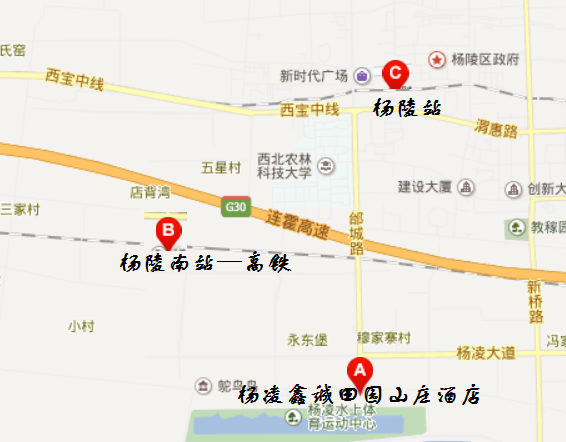 附件4：会后产区考察会后考察分为南线猕猴桃产区和北线苹果产区考察，参会代表自愿报名，选择一条线路，费用自理。会后考察路线路线一（1天）：西北农林科技大学猕猴桃试验站及示范园；路线二（2天）：西北农林科技大学洛川苹果试验站及延安苹果示范园。单  位姓 名性别职 称电 话（手机）E-mail是否合住是否考察及选择线路报销发票单位准确名称报销发票单位准确名称报销发票单位准确名称报销发票单位准确名称